Recognize days of the week, by making cards then sing along. Work with joy 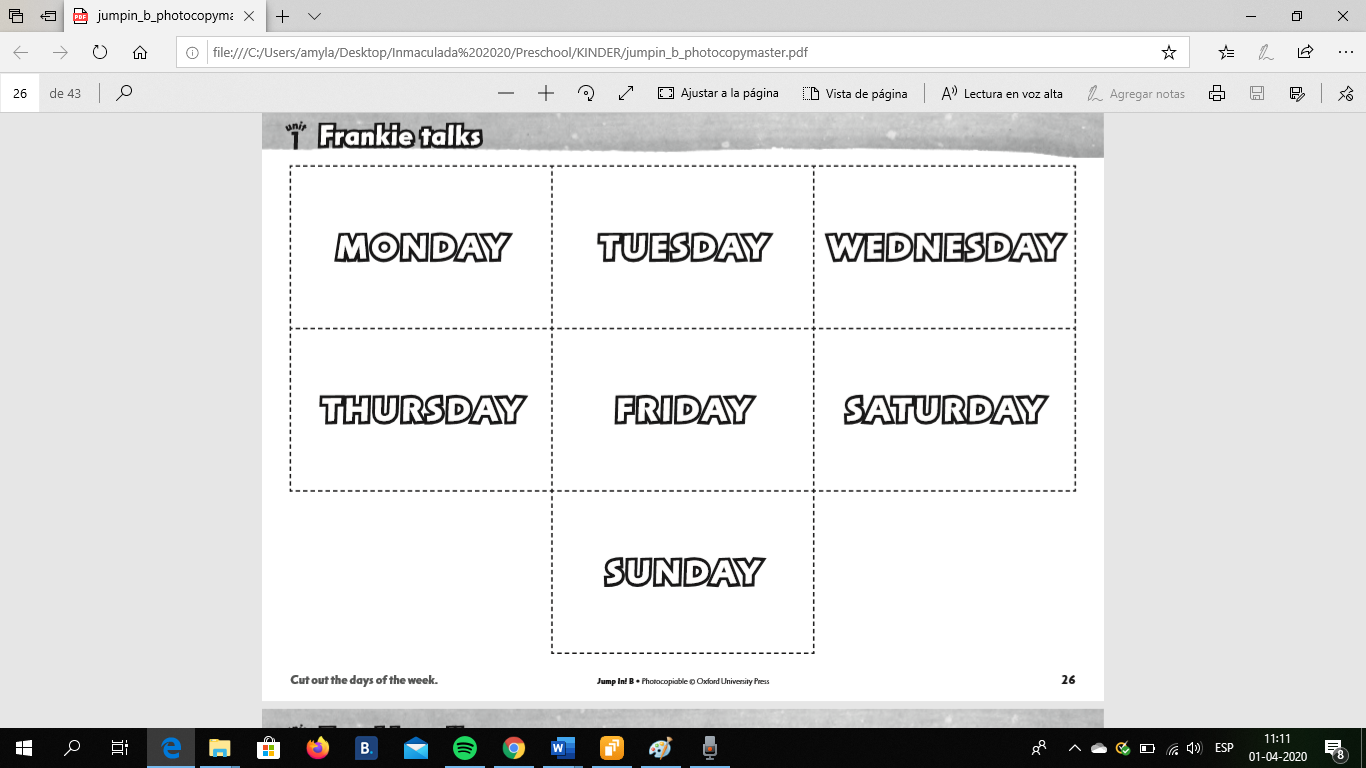 COLOR, CUT AND SING!https://www.youtube.com/watch?v=mXMofxtDPUQhttps://www.youtube.com/watch?v=loINl3Ln6Ck                                                                       Doubts? Questions? miss.amy.inmaculada@gmail.com                                  